Publicado en Gijón el 16/03/2020 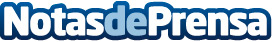 Un consultor SEO es la mejor opción de posicionar en GoogleGoogle es el buscador que usa el 95% de los usuarios en Europa. Aparecer en las búsquedas es esencial para que un negocio tenga éxito, para ello cualquier empresa que quiera posicionarse en internet, necesita contar con la ayuda de un consultor SEODatos de contacto:Jorge del Barrio617085567Nota de prensa publicada en: https://www.notasdeprensa.es/un-consultor-seo-es-la-mejor-opcion-de Categorias: Nacional Marketing Emprendedores E-Commerce Recursos humanos http://www.notasdeprensa.es